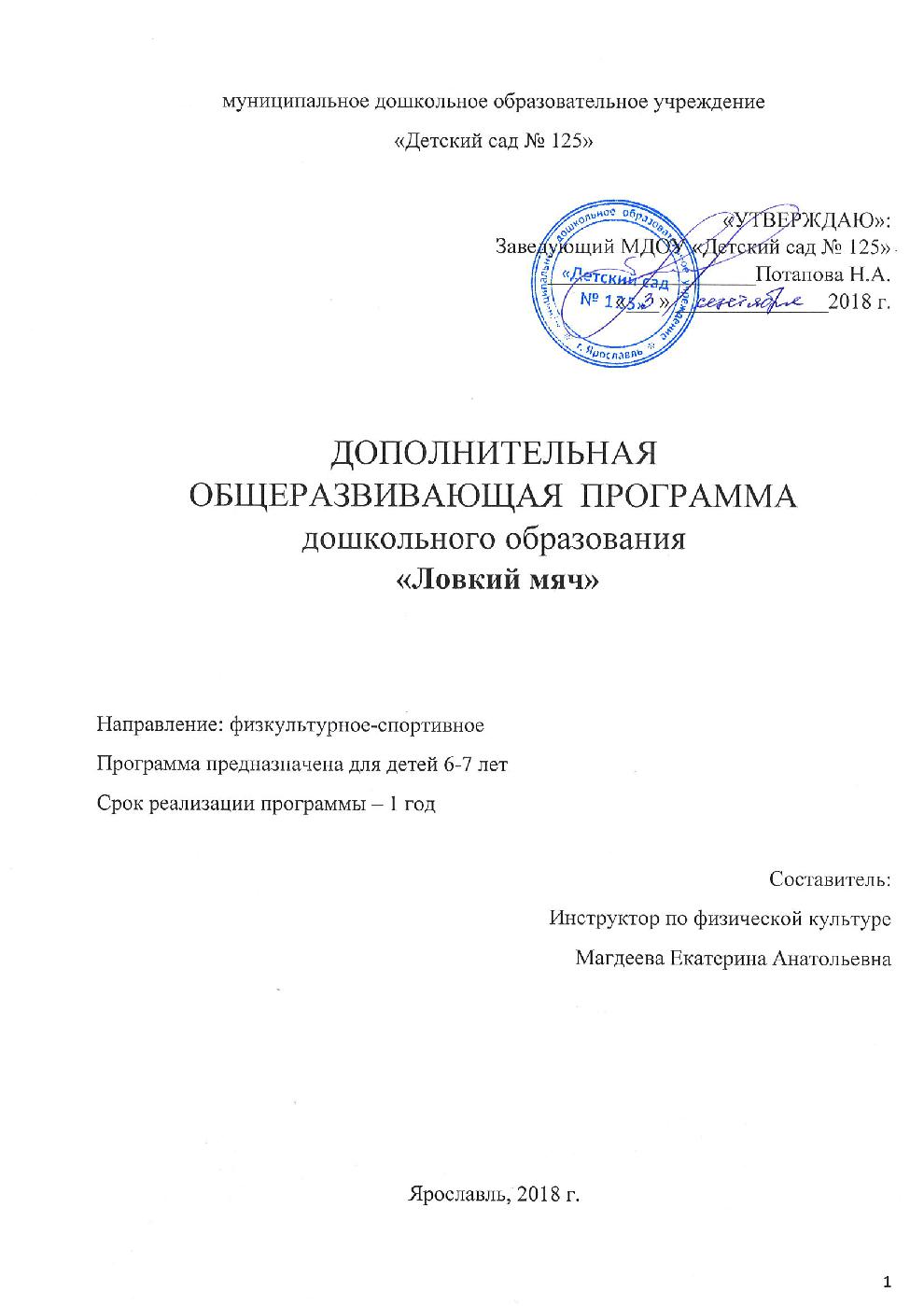 ОГЛАВЛЕНИЕ1.Целевой раздел1.1. Пояснительная записка Программа разработана в соответствии:Федеральным законом «Об образовании в Российской Федерации» от 29.12.2012 г. № 273-ФЗ;Федеральным государственным образовательным стандартом дошкольного образования (приказ Министерства образования и науки № 1155 от 17.10.2013г.);  Постановлением Главного государственного санитарного врача РФ от 15.05.2013 N 26 «Об утверждении СанПиН 2.4.1.2660-10 "Санитарно-эпидемиологические требования к устройству, содержанию и организации режима работы в дошкольных организациях»;Конвенцией ООН о правах ребенка (1989); Приказом МО РФ и МЗ РФ Государственного комитета РФ по физической культуре и спорту, РАО N2715/227/166/19 от 16.07.2002 г. «О совершенствовании процесса физического воспитания в образовательных учреждениях РФ», Программой «Школа мяча» Н.И. Николаевой; Уставом ДОО; Положением о рабочей программе педагогов дошкольной образовательной организации.  Данная программа написана на основании программы «Физическая культура дошкольникам» Л.И. Пензулаевой и элементами программы «Школа мяча» Н.И. Николаевой. Программа определяет содержание и организацию образовательной деятельности, обеспечивает развитие личности детей дошкольного возраста в различных видах деятельности с учетом возрастных, индивидуальных психологических и физиологических особенностей. Актуальность программы: Данные статистики, факты из медицинской практики говорят о том, что многие дети испытывают двигательный дефицит, который приводит к выраженным функциональным нарушениям в организме: снижение силы и работоспособности скелетной мускулатуры влечет за собой нарушение осанки, координации движений, выносливости, гибкости и силы, плоскостопие, вызывает задержку возрастного развития. Для удовлетворения потребности детей в двигательной активности в детском саду необходимо организовывать занятия по интересам физкультурно-спортивной направленности. Важное место в системе физического воспитания детей дошкольного возраста занимают действия с мячом. Упражнения в бросании, катании, отбивании мячей способствуют развитию глазомера, координации, ловкости, ритмичности, согласованности движений, совершенствуют пространственную ориентировку. Упражнения с мячом различного объёма развивают не только крупные, но и мелкие мышцы, увеличивают подвижность в суставах пальцев и кистях, усиливают кровообращение. Они укрепляют мышцы, удерживающие позвоночник, и способствуют выработке хорошей осанки. Систематические игры и упражнения с мячом активно влияют на совершенствование психических процессов: силы, уравновешенности, подвижности. Совместное выполнение упражнений с мячом (в парах, втроём, в кругу) – прекрасная школа приобщения ребёнка к коллективу. В играх, которые проводятся в команде, он учится слаженно работать с партнёрами. Мяч по популярности занимает первое место в царстве детской игры. Поэтому упражнения с мячом занимают одно из главных мест в физкультурно-оздоровительной работе с детьми и стали основой для составления данной программы. Программа обеспечивает достижения воспитанниками готовности к школе, а именно необходимый и достаточный уровень развития ребёнка для успешного освоения им в дальнейшем основной общеобразовательной Программой начального общего образования по предмету «Физическая культура». 1.2.Цель и задачи программы: Цель: Овладение детьми действиями с мячом на более высоком уровне, умением играть в спортивные игры с мячом, развитие у дошкольников «чувства мяча».  Задачи:  Оздоровительные:сохранять и укреплять физическое и психическое здоровье детей, в том числе их эмоциональное благополучие; способствовать совершенствованию деятельности основных систем организма (нервной, сердечно-сосудистой, дыхательной), улучшению физического развития, физической подготовленности детей.Образовательные:познакомить детей с историей, правилами и элементами спортивных игр: баскетбол, пионербол, волейбол, футбол; учить детей понимать сущность коллективной игры с мячом, цель и правила, выбирать более целесообразные способы и ситуации действий с мячом. Развивающие:развивать координацию движений, выносливость, быстроту, ловкость, ориентировку в пространстве, глазомер;формировать простейшие технико-тактические действия с мячом: передача мяча, бросок через сетку, забрасывание в корзину, подача мяча, блокирование, ведение мяча ногами, удар по воротам и умение применять их в игровой ситуации;развивать способность действовать мячом на достаточно высоком уровне. Воспитательные:формировать общую культуру личности детей, в том числе ценности здорового образа жизни;  воспитывать умение подчинять свою деятельность сознательно поставленной цели; воспитывать умение действовать в коллективе, соотносить свои действия с правилами, действиями товарищей.  1.3. Принципы и подходы: поддержка разнообразия детства; сохранение уникальности и самоценности детства, реализация программы в формах, специфических для детей дошкольного возраста, прежде всего в форме игры, познавательной и исследовательской деятельности, в форме творческой активности, принцип индивидуально-дифференцированного подхода; индивидуализации дошкольного образования, принцип гармоничности образования, поддержка инициативы детей в различных видах деятельности, сотрудничество организации с семьёй, возрастная адекватность дошкольного образования (соответствие условий, требований, методов возрасту и особенности, и особенностям развития),приобщение детей к социокультурным нормам, традициям семьи, общества и государства.  Значимые для реализации программы характеристики: ловкость, быстрота, выносливость, ориентация в пространстве.  Характеристики особенностей развития детей: Возрастной период от 6 - 7 лет называют периодом «первого вытяжения»; за один год ребёнок может вырасти до 7 - 10 см., на протяжении шестого года жизни средняя прибавка массы тела в месяц - 200 г, а роста - 0,5 см. Развитие опорно-двигательной системы (скелет, суставно-связочный аппарат, мускулатура) ребёнка к пяти - шести годам ещё не завершено. В этом возрасте у ребёнка хорошо развиты крупные мышцы туловища и конечностей, но по-прежнему слабы мелкие мышцы, особенно кистей рук. Поэтому дети относительно легко усваивают упражнения в ходьбе, беге, прыжках, метании. В возрасте 6-7 лет улучшается координация движений. Дети способны выполнять упражнения более правильно и осознанно. Они уже способны дифференцировать свои мышечные усилия, появляется доступность в умении выполнять упражнения с различной амплитудой переходить от медленных к более быстрым движениям по заданию взрослого или требуемой ситуацией. В этом возрасте совершенствуются основные процессы ЦНС: возбуждение и особенно торможение, и несколько легче формируются все виды условного торможения. Интенсивно формируется сердечно - сосудистая система. Средняя частота пульса к 6-7 годам составляет 92-95 ударов в минуту. Размеры и строение дыхательных путей дошкольника отличаются от таковых от взрослого. Жизненная ёмкость лёгких невелика, поэтому он дышит чаще, в среднем 25 раз в минуту. Исследования по определению общей выносливости детей (на примере беговых и прыжковых упражнений) показали, что резервные возможности сердечно – сосудистой и дыхательной систем у детей этого возраста достаточно высокие.  1.4. Показатели результативности реализации программы:Ребёнок выполняет правильно все виды основных движений (ходьба, бег, прыжки, метание).          Ребёнок умеет перебрасывать мяч друг другу снизу, из-за головы (расстояние 3-4 м), из положения, сидя ноги скрестно, через сетку.Ребёнок может бросать мяч вверх, о пол, ловить его двумя руками (не менее 20 раз), одной рукой (не менее 10 раз), с хлопками, с поворотами. Ребёнок легко отбивает мяч правой и левой рукой поочередно на месте и в движении, перебрасывает набивные мячи. Ребёнок владеет метанием на дальность (6-12 м) левой и правой рукой; метанием в цель из разных положений (стоя, стоя на коленях, сидя); метанием в горизонтальную и вертикальную цель (с расстояния 4-5 м); метанием в движущуюся цель. Ребёнок освоил элементы спортивных игр: Баскетбол умеет передавать мяч друг другу (двумя руками от груди, одной рукой от плеча), умеет перебрасывать мяч друг другу двумя руками от груди в движении, умеет ловить летящий мяч на разной высоте (на уровне груди, над головой, сбоку, снизу, у пола и т.п.) и с разных сторон, умеет забрасывать мяч в корзину двумя руками из-за головы, от плеча, умеет вести мяч одной рукой, передавая его из одной руки в другую, передвигаясь по сигналу. Волейбол умеет выполнять отбивание мяча после подачи соперника через сетку,умеет производить подачу надувного мяча одной рукой снизу, сверху,выполняет простейшие правила игры. Футбол умеет передавать мяч друг другу, отбивая его правой и левой ногой, стоя на месте, умеет вести мяч змейкой между расставленными предметами, попадать в предметы, забивать мяч в ворота. Пионербол         умеет производить подачу из-за лицевой линии, умеет выполнять бросок через сетку из разных частей площадки, способен выполнять игровые действия в команде, правильно реагирует на свисток и жесты судьи.  2. Содержательный раздел 2.1.Описание образовательной деятельностиНа занятиях и вне занятий: проведение бесед об истории и правилах спортивных игр с мячом; демонстрация мультимедийных презентаций о видах спорта, правилах игры и т.д., просмотр мультфильмов на спортивную тематику, видеороликов; освоение детьми техникой игры в пионербол, баскетбол, футбол, волейбол, состоящую из двух видов действий: движения, которые выполняются без мяча или с мячом в руках без передачи его партнёру (стойка, остановки, повороты, прыжки, ложные движения); перемещение по площадке осуществляется бегом в сочетании с ходьбой, прыжками, поворотами; применение мелких предметов для развития мелких мышц рук; использование различных видов мячей для ОРУ; использование дыхательных упражнений;проведение ритмической гимнастики; - использование упражнений на расслабление.  2.2 Календарно-тематическое планирование совместной образовательной деятельности2.3. Учебный план совместной образовательной деятельности2.4. Контрольно-измерительные материалыМетод диагностики: тестовые задания на выявление уровня владения мячом. Критерии оценки выполнения: 3 балла – правильное выполнение движений, навык сформирован и автоматизирован; 2 балла – неправильное выполнение после третьего движения, есть отдельные изолированные движения, но навык не автоматизирован; 1 балл – ребёнок не может выполнить задание уже на втором движении;0 баллов – отказ от выполнения движения. Диагностика по определению уровня усвоения программы (первый год обучения). Высокий уровень – от 24 до 30 баллов. Средний уровень – от 14 до 23 баллов. Низкий уровень – от 0 до 13 баллов. 3.Организационный раздел3.1. Этапы реализации программы.Образовательная деятельность в рамках рабочей программы «Школа мяча» рассчитана на один  год: для детей 6-7 лет. Общее количество учебных часов образовательной деятельности в год – 32. Режим проведения - 1 раз в неделю с октября по май, в вечерние часы после полдника.Длительность ОД –30 минут.Обучение дошкольников в «Школе мяча» проходит поэтапно. На каждом занятии навыки владения мячом дети осваивают и закрепляют через игровую деятельность. Объяснения для детей сопровождаются показом и выполнением взрослым необходимых действий с мячом. Известно, что в дошкольном возрасте в воспитании ребёнка доминирующую роль играют зрительные образы, поэтому любое словесное объяснение сопровождается наглядным показом взрослого и многократным повторением упражнений.Обучение в «Школе мяча» состоит из трёх этапов: начального, углубленного разучивания и совершенствования двигательных умений и навыков.Этап начального обученияНа этом этапе дети учатся простейшим действиям с мячом для развития координации движений, развивают умение следить за траекторией полёта мяча, вырабатывают быструю ответную реакцию на летящий мяч.Этап углубленного разучиванияНа этом этапе дети активно знакомятся с элементами спортивных и подвижных игр с мячом; их действия принимают направленный и осознанный характер. Этап углубленногоразучивания упражнений характеризуется уточнением и совершенствованием техники выполнения.Этап закрепления и совершенствования двигательных знаний и навыковЭто этап закрепления полученных знаний, умений и навыков владения мячом в спортивных играх и эстафетах. Этап совершенствования упражнений можно считать завершённым, когда дети начнут свободно двигаться с полной эмоциональной и эстетической отдачей.3.2. Формы обученияДля обучения детей действиям с мячом организуются специальные занятия, которые имеют традиционную структуру и состоят из трёх частей:1 Часть (вводная) включает в себя различные виды ходьбы и бега или комплекс ритмической гимнастики.2 Часть (основная) состоит из комплекса ОРУ с разными видами мячей, упражнения для кистей рук с мелкими предметами, двух видов ОВД с мячами, подвижных игр и дыхательных упражнений.3 Часть (заключительная) организовывается в виде релаксации или просмотра презентаций, видеороликов, мультфильмов.Формы подведения итогов реализации программы- итоговые занятия;- соревнования;- игры, эстафеты;- оформление фотостенда;- физкультурные досуги.3.3. Материально – техническое обеспечение программыДля реализации программы «Школа мяча» в детском саду имеется спортивный зал, с нанесённой на полу разметкой.  Оборудование соответствует требованиям программы.Спортивный инвентарь:1.Мячи:-резиновые (малые, средние, большие) (по 12 шт.);-малые пластмассовые (12 шт.);-массажные резиновые (12 шт.) -баскетбольные (3 шт.)-волейбольные (2 шт.)-футбольные (2шт.)2. Воздушные шарики (12 шт.)3. Фитболы (7 шт.)4. Цветные клубки (12 шт.)5. Мелкие предметы для развития кисти руки: -мячики для пинг-понга-пластмассовые массажные мячики -мячики для большого тенниса6. Баскетбольные корзины (2 шт.)7. Напольные корзины (4 шт.)8. Шнур для натягивания (2шт.)9. Волейбольная сетка (1 шт.)10. Футбольные ворота (2 шт.)11. Обручи (10 шт.)12. Кубики (20 шт.)13. Кегли (20 шт.)14. Гимнастические скамейки (4 шт.)15. Мишени (2 шт.)16. Коврики (12 шт.)17. Свисток (2 шт.)Технические средства обучения:-магнитофон;-флеш карта (музыка для ходьбы, бега, ритмической гимнастики, релаксации); -флеш-карта (презентации, видеоролики, мультфильмы).3.4. Список использованной литературыАдашкявичене Э.Й. Баскетбол для дошкольников. М.,1983.Алексанрова Е.Ю. Оздоровительная работа в дошкольном образовательном учреждении. Волгоград, 2007.Буцинская П.П., Васюкова В.И., Лескова Г.П. Общеразвивающие упражнения в детском саду. М., 1990.Вавилова Е.Н. Учите детей бегать, прыгать, лазать, метать. М., 1983.Гришин В.Г. Игры с мячом и ракеткой. М., 1982.Конеева Е.В. Детские подвижные игры. РНД., 2006.Николаева Н.И. «Школа мяча». М., 2008.Пензулаева Л.И. Физкультурные занятия с дошкольниками. М., 1988.Степаненкова Э.Я. Теория и методика физического воспитания и развития ребёнка. М.,2008Филлипова С.О. Спутник руководителя физического воспитания дошкольного учреждения. СПб., 2005Харченко Т.Е. Утренняя гимнастика в детском саду. М., 2011.Яковлева Л.В. Юдина Р.А. Физическое развитие и здоровье детей 3-7 лет. Владос,2003Целевой разделПояснительная запискастр. 3Цель и задачи программыстр. 4Принципы и подходыстр.5Показатели результативности реализации программы стр. 6Содержательный раздел2.1.Описание образовательной деятельностистр. 82.2.Календарно-тематическое планирование совместной образовательной деятельностистр. 92.4. Учебный план совместной образовательной деятельностистр. 182.5.Контрольно-измерительные материалыстр. 193.Организационный раздел3.1.Этапы реализации программыстр.203.2.Формы обучениястр.213.3.Материально-техническое обеспечение программыстр. 213.4.Список используемой литературыстр. 23П/П №Тема занятияЗадачиСодержаниеДиагностика 1. Выявить уровеньфизической подготовленностидетей.- Ведение мяча в движении - 10 раз не теряямяча (дети передвигаются на слегка согнутых ногах, наклоняя тело нескольковперед, рука ведущая мяч, при этом согнутав локте, кисть со свободно расставленнымипальцами накладывается на мяч сверху и отсебя,	равномерно согласованно с передвижением).Броски мяча в корзину 2-мя руками из-за головы (с расстояния 3м., высота 2 м.)	Диагностика1. Выявить уровеньфизической подготовленностидетей.- Перебрасывание мяча через сетку.- Перебрасывание мяча друг другу.- Отбивание мяча на месте.-   Подбрасывание   мяча   с   хлопками   вдвижении.- Броски мяча в цель на меткость.-  Подбрасывать и ловить мяч двумя руками на месте- Броски мяча об пол и ловля 2 руками в движении- Ведение мяча ногой в движении – 10м. нетеряя мяча- Броски мяча ногой в цель на меткость (4 из 10)	Историявозникновениямяча1. Углубить представлениедетей о спортивных играх смячом.2. Познакомить с историейвозникновения мяча.3. Развивать ориентировку впространстве.Знакомство   с   историей   возникновениямяча.		- Беседа «Спортивные игры с мячом».- Д/и «Что это за мяч?»	- П/и «Горячая картошка», «Акулы»Беседа о спортивной игре«Волейбол»	1. Познакомить детей соспортивной игрой волейбол,правилами игры.2. Закреплять умение мягколовить мяч кистями рук.3. Воспитывать целеустремленность- Беседа о спортивной игре «Волейбол»- Броски мяча вверх и ловля его на месте не20 раз	- П/и «Ловишка с мячом»Беседа	оСпортивной игре «Баскетбол»	1. Познакомить детей со спортивной игрой баскетбол,правилами игры.2. Упражнять в забрасываниимяча в корзину, мягкой ловлекистями рук.3. Развивать глазомер,ловкость.- Беседа о спортивной игре «Баскетбол»-   Забрасывание   мяча   в   баскетбольноекольцо- Броски мяча вверх с хлопком- П/и «Охотники и куропатки»Беседа	оспортивной игре«Футбол»	1.Познакомить детей соспортивной игрой футбол,правилами игры.2.Закреплять умение мягколовить мяч ногой.3.Воспитыватьцелеустремленность.- Беседа о спортивной игре «Футбол»- Забрасывание мяча в ворота.- Броски мяча друг другу.- П/и «Охотники и куропатки»Броски мяча1.Учить бросать мяч об пол и ловить его в движении неменее 10 раз подряд.2.Закрепить навыкперебрасывания мяча от плеча одной рукой.3.Закреплять навык передачи друг другу мяча с помощьюног.4.Развивать глазомер, координацию движений-  Броски мяча вверх и ловля его в движении (не менее 20 раз)-  Перебрасывание мяча снизу, от плеча одной рукой (3 – 4 м.)-  Передача мяча друг другу парами, в тройках- П/и «Лови – не лови»Броски мяча1.Учить подбрасывать мяч иловить его на месте.2.Закрепить броски мяча обпол и ловли его в движении.3.Закреплять навык ведения мяча ногой в движении.Развивать глазомер,координацию движений-  Подбрасывать и ловить мяч двумя руками на месте- Броски мяча об пол и ловля 2 руками в движении- Ведение мяча ногой в движении – 10м. не теряя мяча- Броски мяча ногой в цель на меткость (4 из 10)Передача мяча1.Передача мяча двумяруками от груди2.Ловля мяча в парах3.Развивать внимание иориентировку в пространстве- Передача мяча в парах двумя руками от груди с шагом  вперед  (не  менее  10  разподряд)- Ловля мяча двумя руками у груди с шагом назад (не менее 10 раз подряд)- П/и «Ловишка с мячом»Отбивание мяча1.Отбивать мяч одной рукойна месте.2. Закреплять умение останавливать мяч ногой.3. Упражнять в быстрой сменедвижений.4. Развивать ловкость.- Отбивание мяча правой и левой рукой на месте- Бросок мяча об стенку и ловля его 2 раза- Остановка мяча ногой- П/и «Пятнашки на улиточках»Броски мяча1. Продолжать учить бросать мяч вверх и ловить двумяруками не менее 15 раз подряд.2. Закреплять умение самостоятельно принимать и.п.при прокатывании мяча.3. Воспитыватьсамостоятельность.- Броски мяча вверх и ловля его на месте не 15 раз подряд.- Прокатывания мяча одной рукой и двумяруками из разных и.п. между предметами (ширина 90-40см., длина 3-4м.)- Прокатывание мяча ногами по прямой- П/и «Ловкий стрелок»Броски мяча1. Закреплять отбивать мяч ладонями в движении2. Закреплять ведению мяча входьбе3. Упражнять вперебрасывании мяча ногойдруг другу в движении.4. Развивать глазомер,ловкость, чувство ритма.-  Броски мяча о стену, ладонью отбить обратно, затем поймать- Ведение мяча продвигаясь шагом- Подбрасывание малого мяча одной рукой и ловля 2 руками одновременно- П/и «Ловишка с мячом»Отбивание мяча1.Учить отбивать мяч покругу.2. Закреплять умение бросатьмяч и ловить его двумя рукамиодновременно.3. Закреплять умение отбиватьдвижущийся мяч ногой.4.Развивать внимание,координацию движений.- Отбивание мяча по кругу- Броски малого мяча об пол, ловля обеими руками одновременно- Перебрасывание мяча друг другу разными способами- Остановка и отбивание мяча с помощью ног- П/и «Кого назвали, тот и ловит»Перебрасываниемячей1. Учить перебрасывать и ловить два мячаодновременно.2.Упражнять ведению мяча по кругу.3.Совершенствовать прыжки.4.Совершенствовать умение передавать друг другу мяч ногой в движении.5.Развивать ловкость.-  Перебрасывание двух  мячей  в  парах одновременно- Ведение мяча, продвигаясь по кругу- Прыжки на мячах – хоппах- Передача мяча ногой в движении- П/и «Охотники и зверь»Отбивание мяча1. Учить управлять своими движениями в разных игровых ситуациях.2.Упражнять в метаниинабивного мяча на дальность.3.Развивать чувство ритма.- Отбивание мяча поочередно правой, левой рукой несколько раз подряд-  Перебрасывание двух мячей в парах одновременно- Метание набивного мяча на дальность- П/и «Гонка мячей по шеренгам»Отбивание мяча1. Продолжать учить отбивать мяч по кругу.2. Закреплять умение бросать мяч и ловить его двумя руками одновременно.3. Закреплять умение отбивать движущийся мяч ногой.4. Развивать внимание,координацию движений.- Отбивание мяча по кругу- Броски малого мяча об пол, ловля обеимируками одновременно- Перебрасывание мяча друг другу разнымиспособами- Остановка и отбивание мяча с помощью ног- П/и «Кого назвали, тот и ловит»Перебрасываниемячей1. Продолжать учитьперебрасывать и ловить два мяча одновременно.2. Упражнять ведению мяча покругу.3.Совершенствовать прыжки.4.Совершенствовать умение передавать друг другу мяч ногой в движении.5. Развивать ловкость.-  Перебрасывание двух  мячей  в  парах одновременно- Ведение мяча, продвигаясь по кругу- Прыжки на мячах – хоппах- Передача мяча ногой в движении- П/и «Охотники и зверь»Балансировка на фитболе 1.Учить балансированию нафитболе, сохраняя равновесие.2.Продолжать учитьперебрасывать мяч через сетку.3.Совершенствовать навыки ведения мяча.- Балансировка на фитболе (сидя, стоя на коленях, руки в стороны; лежа на животе,руки в стороны)- Перебрасывание мяча через сетку- Ведение мяча в движении- П/и «Меткий стрелок»Забрасываниемяча1.Добиваться активного движения кисти руки при броске мяча в корзину.2.Упражнять в быстрой сменедвижений.3.Закреплять умение ловко принимать, быстро и точнопередавать мяч партнеру.4.Закреплять умениезабрасывать мяч в ворота в движении.5.Развивать ориентировку впространстве.- Забрасывание мяча в корзину с трех шагов- Прокатывание набивного мяча из разныхи.п.- Перебрасывание мяча через сетку однойрукой, ловля двумя руками- Броски мяча в ворота в движении- П/и «Горячая картошка»Бросание и ловлямяча	1.Учить соразмерять силуброска с расстоянием.2.Продолжать учить гаситьскорость летящего мяча,удерживать его кистями рук.3.Развивать глазомер.- Бросание и ловля набивного мяча- Забрасывание мяча в корзину с трех шагов-  Перебрасывание мяча в  парах  разными способами- П/и «Пятнашки на улиточках»Ведение мяча1.Учить вести мяч с поворотом.2.Закрепить умение делатьхороший замах, энергичныйбросок.3.Закрепить умение вести мячногой, с помощью ориентиров.4.Развивать выносливость.- Ведение мяча с поворотом- Бросание мяча до указанного ориентира- Прыжки на мячах - хоппах-   Ведение   мяча   ногой   с   помощьюориентиров- П/и «Мяч капитану»Ведение мяча1.Учить управлять мячом,мягко отталкивая кистью.2.Закреплять умение работатьв парах.3.Упражнять внепроизвольном действиимячом4.Развивать внимание- Ведение мяча, продвигаясь бегом.-Перебрасывание мяча через сетку в парах- Подбрасывание и ловля мяча с поворотом- П/и «Мяч - ловцу»Перебрасываниемяча	1.Учить ловко принимать иточно передавать мяч другдругу во время ходьбы.2.Упражнять в быстрой сменедвижений.3.Упражнять в умениипередачи мяча в движении.4.Развивать ориентировку впространстве.- Перебрасывание мяча друг другу во времяходьбы- Ведение мяча с поворотами-Отбивание мяча по кругу.- Передача мяча ногой в движении- П/и «Мельница»Ведение мяча1.Закреплять ведение мяча,шагом и бегом, правой, левойрукой.2. Закреплять умение работатьв парах.3. Упражнять внепроизвольном действиимячом4. Развивать внимание.- Ведение мяча, продвигаясь бегом.- Перебрасывание мяча через сетку в парах- Подбрасывание и ловля мяча с поворотом- П/и «Мяч - ловцу»Передача мяча1.Закреплять перебрасываниюмяча из разных исходныхположений.2.Упражнять передаче мяча впарах во время ходьбы и бега.-Перебрасывание из разных положений(сидя, стоя, лежа).-  Перебрасывание мячей друг другу во время ходьбы.-  Перебрасывание мячей друг  другу  во время бегаВедение мяча1. Продолжать учить вести мячс поворотом.2. Закрепить умение делатьхороший замах, энергичныйбросок.3. Закрепить умение вести мячногой, с помощью ориентиров.4. Развивать выносливость.- Ведение мяча с поворотом- Бросание мяча до указанного ориентира- Прыжки на мячах - хоппах-  Ведение   мяча   ногой   с   помощью ориентиров- П/и «Мяч капитану»Забрасывание мяча 1. Закреплять навыкзабрасывания мяча в корзину.2.Упражнять в быстрой иточной передаче мяча в парах,во время ходьбы.3.Упражнять в умении броскав ворота на меткость.4.Развивать глазомер,ловкость.-  Забрасывание мяча   в   баскетбольноекольцо (с 3 шагов)-Перебрасывание мяча друг другу во время ходьбы-Бросание мяча в вертикальную цель (с 3-4м.)- Бросок мяча ногой в ворота на меткость- П/и «Попади мячом в цель»Балансировка на фитболе	1. Закреплять навыкустойчивого равновесия прибалансировке на фитболе.2. Продолжать учить гаситьскорость летящего мяча,удерживать его кистями рук.3. Развивать внимание.- Лежа на животе на фитболе, поворот наспину- Балансировка на фитболе лежа на животе-Перебрасывание мяча через сетку двумяруками из-за головы- П/и «Охотники и куропатки»Отбивание мяча1. Закреплять умение отбиватьмяч ладонями в нужномнаправлении.2. Упражнять в точнойпередаче мяча друг другу.3. Закреплять умениеостанавливать мяч ногой вдвижении.4.Совершенствовать техникудвижений.- Отбивание мяча толчком двух ладоней внужном направлении- Перебрасывание мяча друг другу в парахво время бега- Остановка и передача мяча в движении- П/и « не урони мяч»Перебрасываниемяча (май)1. Развивать точностьдвижений при переброске мячачерез сетку.2. Отрабатывать навыкведения мяча змейкой.3. Отрабатывать умениепередачи мяча ногой в движении.4. Совершенствовать прыжкина мячах – хоппах.-   Перебрасывание   мяча   через   сетку,отбивание толчком двух ладоней - Ведение мяча змейкой, с остановкой на сигнал		- Передача мяча ногой в движении	- Прыжки на мячах – хоппах- П/и «Гонка мячей по шеренгам»	Диагностика1. Выявить уровеньфизической подготовленностидетей.- Перебрасывание мяча через сетку- Перебрасывание мяча друг другу- Отбивание мяча на месте-   Подбрасывание   мяча   с   хлопками в движении	- Броски мяча в ворота на меткостьДиагностика1. Выявить уровеньфизической подготовленностидетей.- Перебрасывание мяча через сетку- Перебрасывание мяча друг другу- Отбивание мяча на месте-   Подбрасывание   мяча   с   хлопками в движении	- Броски мяча в ворота на меткость№РазделКол-вочасовТеоретико-практическийПрактичес-кийДиагностика 22Историявозникновениямяча11Беседа о спортивной игре«Волейбол»	11Беседа	оспортивной игре «Баскетбол»11Беседа	о спортивной игре«Футбол»	11Броски мяча22Передача мяча11Отбивание мяча11Броски мяча22Отбивание мяча11Перебрасываниемячей11Отбивание мяча22Перебрасывание мячей11Балансировка на фитболе 11Забрасывание мяча11Бросание и ловля мяча	11Ведение мяча22Перебрасывание мяча	11Ведение мяча11Передача мяча11Ведение мяча11Забрасывание мяча 11Балансировка на фитболе	11Отбивание мяча11Перебрасывание мяча 11Диагностика22Итого:Итого:32428№Ф.И. ребёнкаВИДЫ ДВИЖЕНИЙВИДЫ ДВИЖЕНИЙВИДЫ ДВИЖЕНИЙВИДЫ ДВИЖЕНИЙВИДЫ ДВИЖЕНИЙВИДЫ ДВИЖЕНИЙВИДЫ ДВИЖЕНИЙВИДЫ ДВИЖЕНИЙВИДЫ ДВИЖЕНИЙВИДЫ ДВИЖЕНИЙСумма баллов, уровень№Ф.И. ребёнкабросаниебросаниеотбиваниеотбиваниезабрасываниезабрасываниеЭлементы спортивных игрЭлементы спортивных игрЭлементы спортивных игрЭлементы спортивных игрСумма баллов, уровень№Ф.И. ребёнкаВверх и ловля одной рукойВ парах, с поворотом кругомОт стеныОдной рукой от пола, продвигаясь бегомВ баскетбольную корзину стоя на месте, из за головыВ баскетбольную корзину после ведения с фиксацией остановкипионерболбаскетболволейболфутболСумма баллов, уровень